                                                                                       ПРОЕКТ 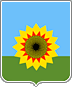 АДМИНИСТРАЦИЯ МУНИЦИПАЛЬНОГО РАЙОНА БОГАТОВСКИЙСАМАРСКОЙ ОБЛАСТИПОСТАНОВЛЕНИЕот ________________ № ________О внесении изменений и дополнений в  Положение о предоставлении гражданами, претендующими на замещение должностей муниципальной службы в администрации муниципального района Богатовский Самарской  области и муниципальными служащими администрации муниципального района Богатовский Самарской  области сведений о доходах, об имуществе и обязательствах  имущественного характера, утвержденное Постановлением  И.о. Главы муниципального района Богатовский Самарской области от 22.03.2010 № 371  В соответствии с Уставом муниципального района Богатовский Самарской области, в целях приведения в соответствие со структурными изменениями администрации муниципального района Богатовский Самарской  области,  ПОСТАНОВЛЯЕТ:   1. Внести в Положение о предоставлении гражданами, претендующими на замещение должностей муниципальной службы в администрации муниципального района Богатовский Самарской  области и муниципальными служащими администрации муниципального района Богатовский Самарской  области сведений о доходах, об имуществе и обязательствах  имущественного характера, утвержденное Постановлением  И.о. Главы муниципального района Богатовский Самарской области от 22.03.2010 № 371  (далее Положение о предоставлении сведений) изменения и дополнения  следующего содержания:Пункт 1 Положения о предоставлении сведений дополнить подзаконным актом, регламентирующим аналогичный Порядок на федеральном уровне, изложив в следующей редакции:  «1. Настоящим Положением, принятым в соответствии с Указом Президента РФ от 18.05.2009 N 559  "О представлении гражданами, претендующими на замещение должностей федеральной государственной службы, и федеральными государственными служащими сведений о доходах, об имуществе и обязательствах имущественного характера" (в редакции от 03.12.2013),  определяется порядок представления гражданами, претендующими на замещение должностей муниципальной службы, и муниципальными служащими сведений о полученных ими доходах, об имуществе, принадлежащем им на праве собственности, и об их обязательствах имущественного характера, а также сведений о доходах супруги (супруга) и несовершеннолетних детей, об имуществе, принадлежащем им на праве собственности, и об их обязательствах имущественного характера (далее - сведения о доходах, об имуществе и обязательствах имущественного характера).»Пункт 4 Положения о предоставлении сведений изложить в следующей редакции:  «4. Гражданин при назначении на должность муниципальной службы в администрации муниципального района Богатовский Самарской  области, предусмотренную Перечнем должностей муниципальной службы, при назначении на которые граждане и при замещении которых муниципальные служащие обязаны представлять сведения о своих доходах, об имуществе и обязательствах имущественного характера своих супруги (супруга) и несовершеннолетних детей (далее - Перечень должностей), представляет:»Пункт 5 Положения о предоставлении сведений исключить.Пункт 8 Положения о предоставлении сведений исключить.Пункт 9 Положения о предоставлении сведений изложить в следующей редакции:  «9. Сведения о доходах, об имуществе и обязательствах имущественного характера, представляются руководителю аппарата администрации муниципального района Богатовский Самарской  области, а также иным должностным лицам в случаях, предусмотренных федеральными законами.»Пункт 11 Положения о предоставлении сведений изложить в следующей редакции:  «11. Проверка достоверности и полноты сведений о доходах, об имуществе и обязательствах имущественного характера, представленных в соответствии с настоящим Положением гражданином и муниципальным служащим, осуществляется в порядке, утвержденном Постановлением администрации муниципального района Богатовский Самарской  области, принятом в соответствии с законодательством Российской Федерации.»Абзац 2 пункта  12 Положения о предоставлении сведений исключить.Пункт 13 Положения о предоставлении сведений  изложить в следующей редакции:  «13. Сведения о доходах, об имуществе и обязательствах имущественного характера муниципального служащего, его супруги (супруга) и несовершеннолетних детей могут предоставляться для опубликования в средствах массовой информации в порядке, утвержденном Постановлением администрации муниципального района Богатовский Самарской  области, определяемом нормативными правовыми актами Российской Федерации.»           2. Опубликовать настоящее Постановление в районной газете «Красное знамя».3. Настоящее Постановление  вступает в силу со дня его опубликования.4. Постановление И.о. Главы муниципального района Богатовский Самарской области от 22.03.2010 № 371  с учетом вступивших в силу изменений, внесенных настоящим Постановлением,  разместить на официальном сайте органов местного самоуправления муниципального района Богатовский Самарской области. Глава администрации  муниципального района БогатовскийСамарской области                                             п/п                                                 В.В.ТуркинБукреева(846-66)21917 ГЛАВА МУНИЦИПАЛЬНОГОРАЙОНА БОГАТОВСКИЙСАМАРСКОЙ ОБЛАСТИПОСТАНОВЛЕНИЕ   от    22.03.2010   № _371_Об утверждении Положения о предоставлении гражданами, претендующими на замещение должностей муниципальной службы в администрации муниципального района Богатовский Самарской  области и муниципальными служащими администрации муниципального района Богатовский Самарской  области сведений о доходах, об имуществе и обязательствах  имущественного характера В соответствии с действующим законодательством Российской Федерации, ПОСТАНОВЛЯЮ:1. Утвердить Положение о представлении гражданами, претендующими на замещение должностей муниципальной службы в Администрации муниципального района Богатовский Самарской области, и муниципальными служащими Администрации муниципального района Богатовский Самарской области сведений о доходах, об имуществе и обязательствах имущественного характера (Приложение).2. Настоящее Постановление  вступает в силу со дня его подписания.И. о. Главы муниципального района Богатовский Самарской области                       п/п                                    В.Г. БольшаковПриложение к Постановлению И.о. Главы муниципального района Богатовский Самарской области  от «22» марта 2010  № 371 ПОЛОЖЕНИЕо представлении гражданами, претендующими на замещение должностей муниципальной службы Администрации муниципального района Богатовский Самарской области, и муниципальными служащими Администрации муниципального района Богатовский Самарской области сведений о доходах, об имуществе и обязательствах имущественного характера.(в редакции Постановления администрации муниципального района Богатовский Самарской  области от ______________№________ )Настоящим Положением,  принятым в соответствии с Указом Президента РФ от 18.05.2009 N 559  "О представлении гражданами, претендующими на замещение должностей федеральной государственной службы, и федеральными государственными служащими сведений о доходах, об имуществе и обязательствах имущественного характера" (в редакции от 03.12.2013), определяется порядок представления гражданами, претендующими на замещение должностей муниципальной службы, и муниципальными служащими сведений о полученных ими доходах, об имуществе, принадлежащем им на праве собственности, и об их обязательствах имущественного характера, а также сведений о доходах супруги (супруга) и несовершеннолетних детей, об имуществе, принадлежащем им на праве собственности, и об их обязательствах имущественного характера (далее - сведения о доходах, об имуществе и обязательствах имущественного характера).Обязанность представлять сведения о доходах, об имуществе и обязательствах имущественного характера в соответствии с Федеральными законами «О муниципальной службе в Российской Федерации» возлагается на гражданина, претендующего на замещение должности муниципальной службы, (далее - гражданин), и на муниципального служащего, замещающего должность муниципальной службы (далее - муниципальный служащий).Сведения о доходах, об имуществе и обязательствах имущественного характера представляются по утвержденным формам справок:а)	гражданами - при назначении на должности муниципальной службы;б)	муниципальными служащими - ежегодно, не позднее 30 апреля года, следующего за отчетным.4. Гражданин при назначении на должность муниципальной службы в администрации муниципального района Богатовский Самарской  области, предусмотренную Перечнем должностей муниципальной службы, при назначении на которые граждане и при замещении которых муниципальные служащие обязаны представлять сведения о своих доходах, об имуществе и обязательствах имущественного характера своих супруги (супруга) и несовершеннолетних детей (далее - Перечень должностей), представляет:а)	сведения о своих доходах, полученных от всех источников (включая доходы по прежнему месту работы или месту замещения выборной должности, пенсии, пособия, иные выплаты) за календарный год, предшествующий году подачи документов для замещения должности муниципальной службы, а также сведения об имуществе, принадлежащем ему на праве собственности, и о своих обязательствах имущественного характера по состоянию на первое число месяца, предшествующего месяцу подачи документов для замещения должности муниципальной службы (на отчетную дату);б)	сведения о доходах супруги (супруга) и несовершеннолетних детей, полученных от всех источников (включая заработную плату, пенсии, пособия, иные выплаты) за календарный год, предшествующий году подачи гражданином документов для замещения должности муниципальной службы, а также сведения об имуществе, принадлежащем им на праве собственности, и об их обязательствахимущественного характера по состоянию на первое число месяца, предшествующего месяцу подачи гражданином документов для замещения должности муниципальной службы (на отчетную дату).5. (Исключен)6. Муниципальный служащий, замещающий должность муниципальной службы, не включенную в Перечень должностей, и претендующий на замещение должности муниципальной службы, включенной в Перечень должностей, представляет указанные сведения в соответствии с подпунктами а) и б) пункта 4 настоящего Положения.7. Муниципальный служащий, замещающий должность муниципальной службы, предусмотренную Перечнем должностей, представляет ежегодно:а)	сведения о своих доходах, полученных за отчетный период (с 1 января по 31 декабря) от всех источников (включая денежное содержание, пенсии, пособия, иные выплаты), а также сведения об имуществе, принадлежащем ему на праве собственности, и о своих обязательствах имущественного характера по состоянию на конец отчетного периода;б)	сведения о доходах супруги (супруга) и несовершеннолетних детей, полученных за отчетный период (с 1 января по 31 декабря) от всех источников (включая заработную плату, пенсии, пособия, иные выплаты), а также сведения об имуществе, принадлежащем им на праве собственности, и об их обязательствах имущественного характера по состоянию на конец отчетного периода.8. (Исключен)9. Сведения о доходах, об имуществе и обязательствах имущественного характера, представляются руководителю аппарата администрации муниципального района Богатовский Самарской  области, а также иным должностным лицам в случаях, предусмотренных федеральными законами.10. В случае если гражданин или муниципальный служащий обнаружили, что в представленных ими Главе муниципального района Богатовский Самарской области сведениях о доходах, об имуществе и обязательствах имущественного характера не отражены или не полностью отражены какие-либо сведения либо имеются ошибки, они вправе представить уточненные сведения в порядке, установленном настоящим Положением. Уточненные сведения, представленные муниципальным служащим после истечения срока, указанного в подпункте "б" пункта 3 настоящего Положения, не считаются представленными с нарушением срока.11. Проверка достоверности и полноты сведений о доходах, об имуществе и обязательствах имущественного характера, представленных в соответствии с настоящим Положением гражданином и муниципальным служащим, осуществляется в порядке, утвержденном Постановлением администрации муниципального района Богатовский Самарской  области, принятом в соответствии с законодательством Российской Федерации.12. Сведения о доходах, об имуществе и обязательствах имущественного характера, представляемые в соответствии с настоящим Положением гражданином и муниципальным служащим, являются сведениями конфиденциального характера, если федеральным законом они не отнесены к сведениям, составляющим государственную тайну.13. Сведения о доходах, об имуществе и обязательствах имущественного характера муниципального служащего, его супруги (супруга) и несовершеннолетних детей могут предоставляться для опубликования в средствах массовой информации в порядке, утвержденном Постановлением администрации муниципального района Богатовский Самарской  области, определяемом нормативными правовыми актами Российской Федерации.Муниципальные служащие, в должностные обязанности которых входит работа со сведениями о доходах, об имуществе и обязательствах имущественного характера, виновные в их разглашении или использовании в целях, не предусмотренных законодательством Российской Федерации, несут ответственность в соответствии с законодательством Российской Федерации.Сведения о доходах, об имуществе и обязательствах имущественного характера, представленные в соответствии с настоящим Положением гражданином или муниципальным служащим, при назначении на должность муниципальной службы, а также представляемые муниципальным служащим ежегодно, и информация о результатах проверки достоверности и полноты этих сведений приобщаются к личному делу муниципального служащего.В случае если гражданин или муниципальный служащий представивший Руководителю аппарата Администрации муниципального района Богатовский Самарской области справки о своих доходах, об имуществе и обязательствах имущественного характера, а также о доходах, об имуществе и обязательствах имущественного характера своих супруги (супруга) и несовершеннолетних детей, не был назначен на должность муниципальной службы, эти справки возвращаются ему по его письменному заявлению вместе с другими документами.В случае непредставления или представления заведомо недостоверных или неполных сведений о доходах, об имуществе и обязательствах имущественного характера гражданин не может быть назначен на должность муниципальной службы.